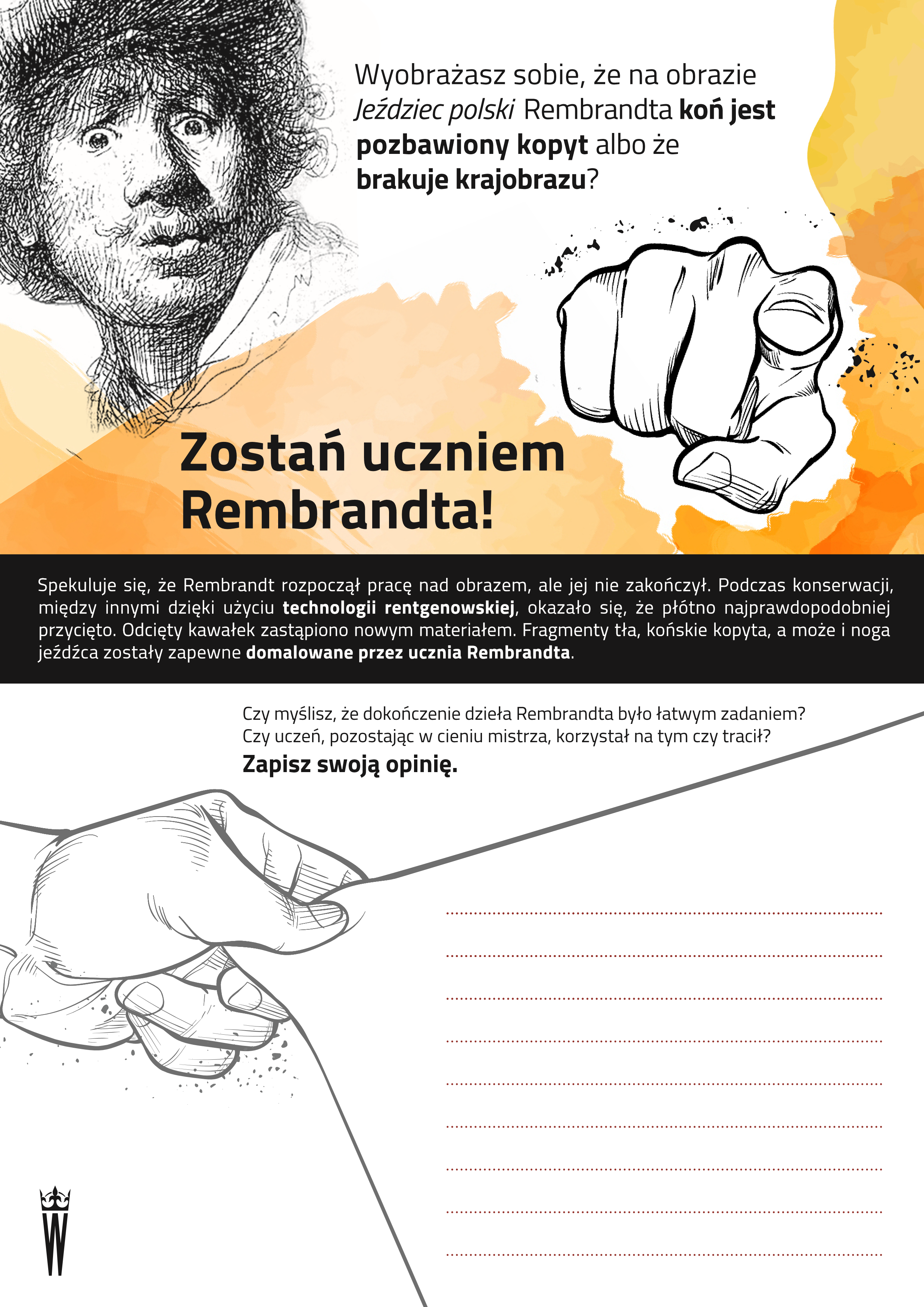 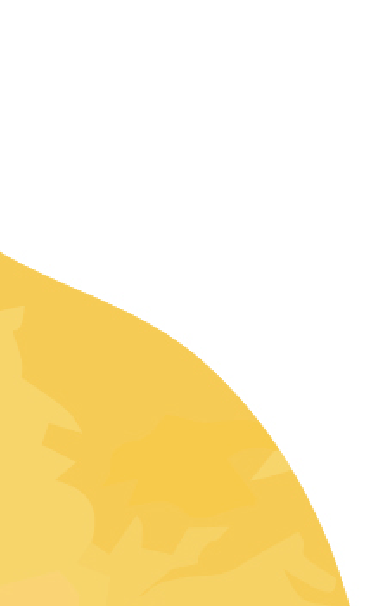 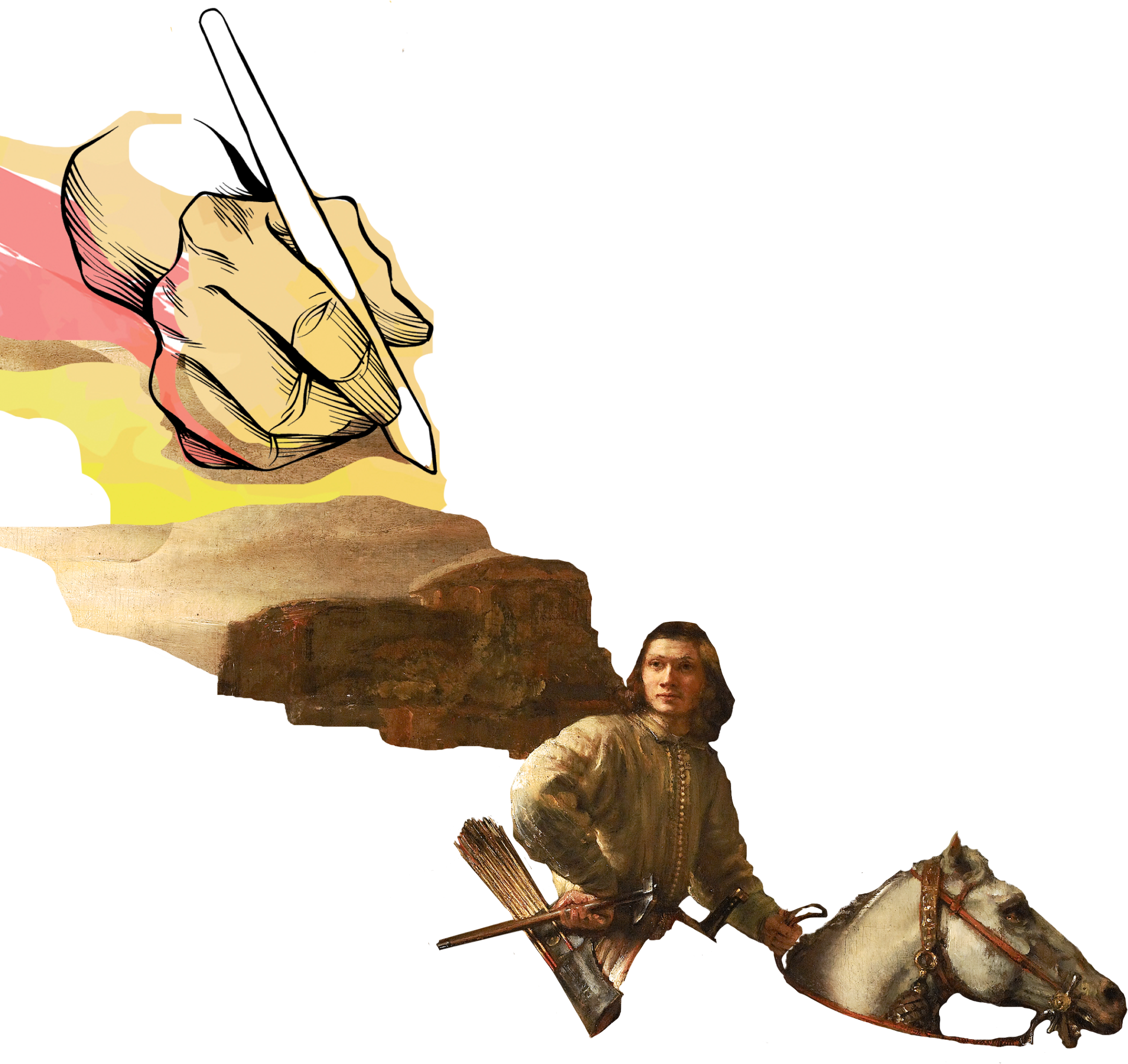 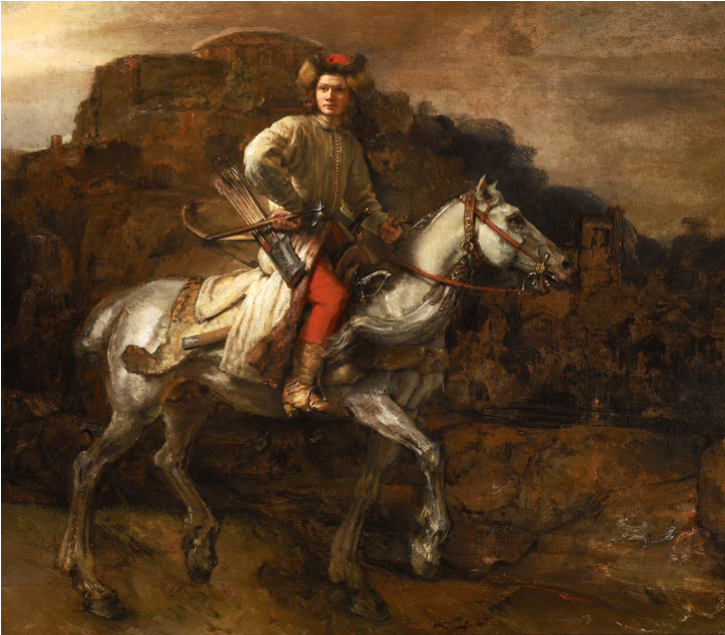 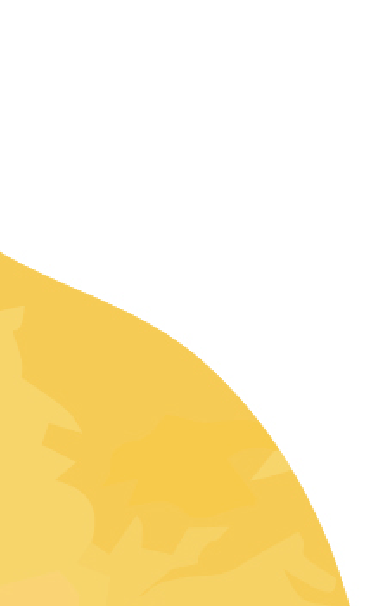 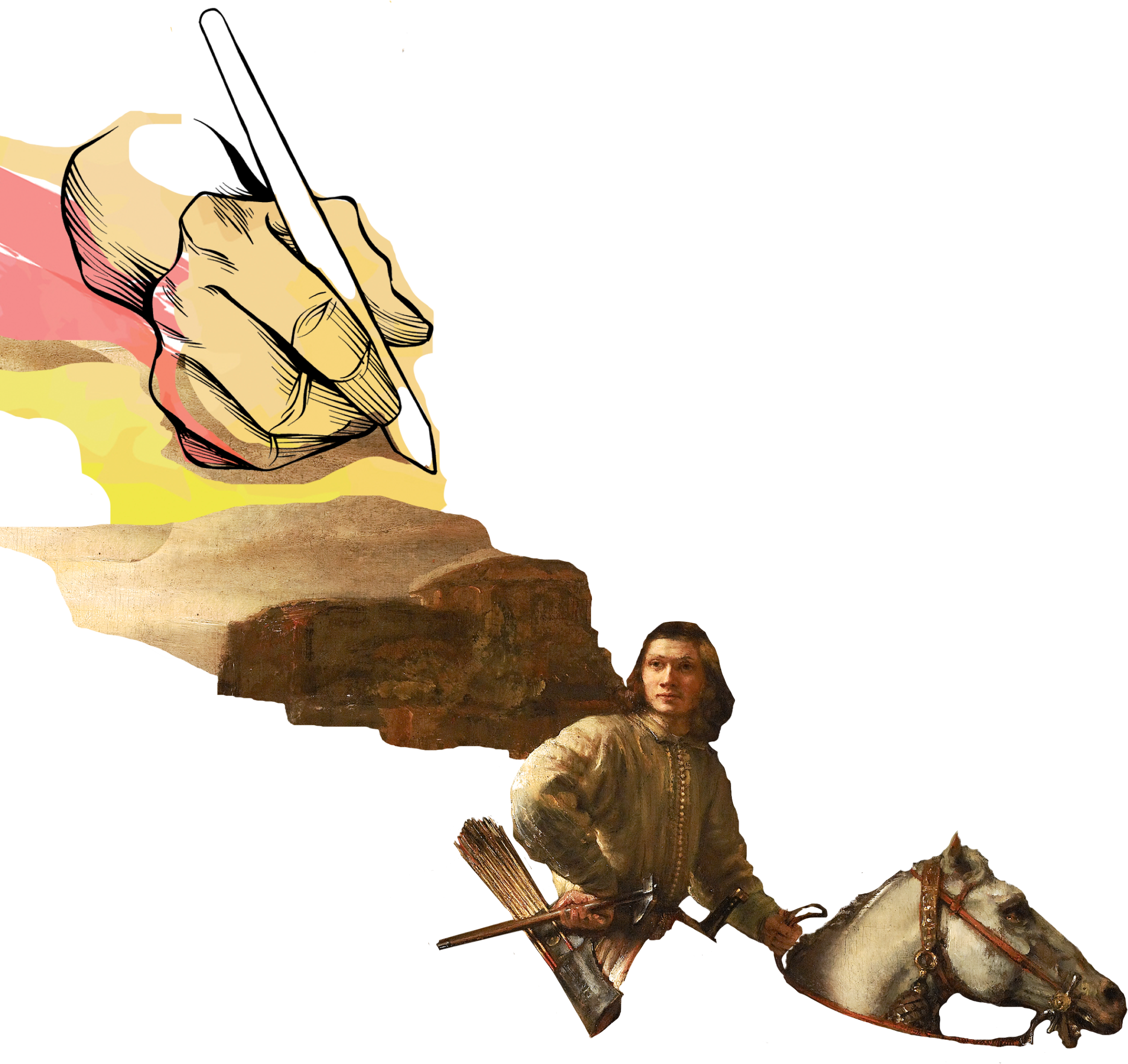 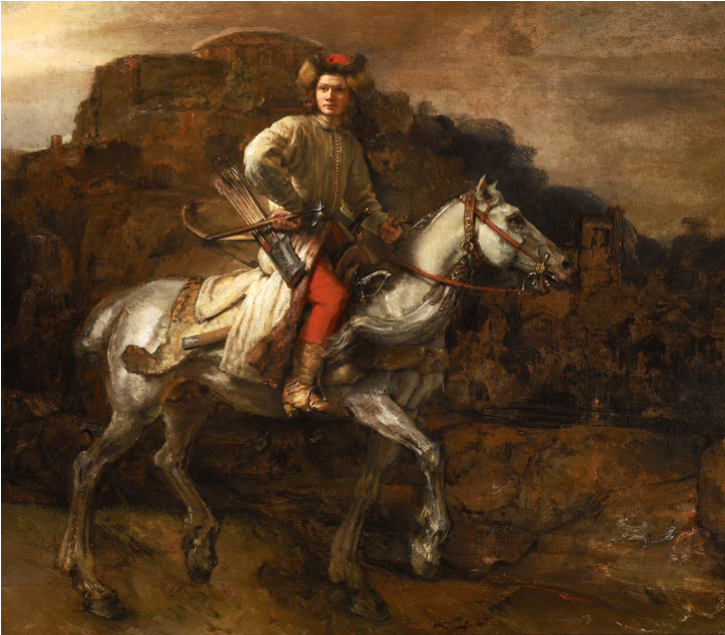 © Zamek Królewski na Wawelu – Państwowe Zbiory SztukiAutor: Piotr Urbanowicz, Dział Interpretacji Sztuki ZKnWOpracowanie: Wydawnictwo ZKnWRembrandt van Rijn Autoportret w berecie, Rijkmuseum, AmsterdamRembrandt van Rijn Jeździec polski, The Frick Collection, Nowy JorkPokaz obrazu „Jeździec polski” pędzla Rembrandta van RijnaDofinansowano ze środków Ministra Kultury i Dziedzictwa Narodowego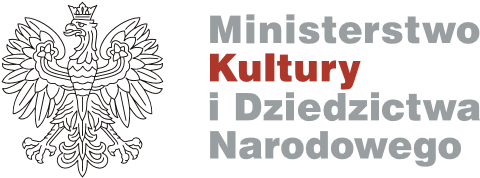 Mecenas Edukacji  i Projektów Społecznych